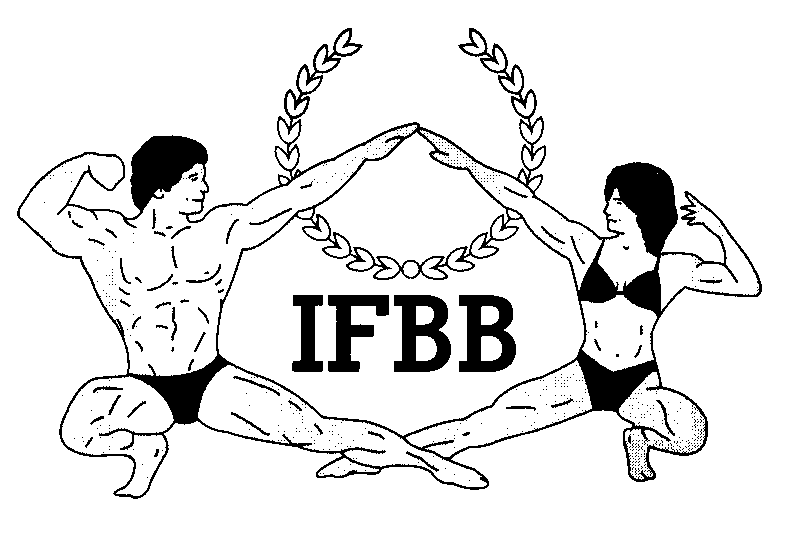 FINAL ENTRY FORMDeadline date to send the Final Entry Form is Friday, March 18th, 2022This Entry Form is to be completed and sent by National Federations, NOT by individual athletesIt is full responsibility and obligation of the National Federation to verify if each one of the athletes to be registered on this international event are NOT SUSPENDED or fulfilling any period of ineligibility due to Anti-Doping Rule Violation or any disciplinary case at national or international level.IF YOU HAVE MORE ATHLETES, CONTINUE THIS TABLE, PLEASE.
POSSIBLE CROSSOVERS:
Classic Bodybuilding - Classic Physique - Bodybuilding; Women’s Bikini – Women’s Fit-Model;
Women’s Wellness – Women’s Fit-Model;
Also Junior and Masters in senior classes.IMPORTANT NOTES: ALL THE COSTS FOR TRAVELLING, HOTEL ACCOMMODATIONS AND MEALS (AND TRANSPORT FROM AND TO THE AIRPORT) MUST BE COVERED BY NATIONAL FEDERATIONS. HOTEL RESERVATION MUST BE DONE BY DIRECT COMMUNICATION BETWEEN THE NATIONAL FEDERATION AND THE HOTELS. CHECK WITH YOUR NATIONAL FEDERATION FOR MORE INFORMATION.The Organizer of the event in Aruba will not accept any direct registration from athletes.This Final Entry Form will only be considered if it is sent by the National Federation of the athlete and directly to the Organizer, IFBB Headquarters in Madrid and IFBB Technical Committee (see email addresses below).  The final decision to allow an athlete to compete in this event rests with the IFBB.Registration fee is USD $200 per athlete and will have to be paid at the Registration in Oranjestad.Crossovers (additional categories): USD $100 will be charged per each of the additional categories.Categories accepted in the 2022 IFBB GIOVANNI CLASSIC ARUBA:.Note, please, that each National Federation wishing to participate in this competition must have paid the IFBB (EUR €500) affiliation fee for 2022. Otherwise, this Federation will not be allowed to participate. According to the IFBB Constitution, Art. 17, this fees should be paid in January of each year.Please list your IFBB International Judges coming to this event:Date of issue: Completed by (your name & position in the NF): 2022 IFBB GIOVANNI CLASSICMarch 25th - 26th, 2022; ORANJESTAD – ARUBA
OPEN FOR ALL IFBB NATIONAL FEDERATIONS WORLDWIDE; IFBB ELITE PRO QUALIFIERCOUNTRYCOUNTRYNATIONAL FEDERATION’S NAMENATIONAL FEDERATION’S NAMENATIONAL FEDERATION’S NAMENATIONAL FEDERATION’S NAMENF PRESIDENT’S NAMENF PRESIDENT’S NAMESURINAMESURINAMEFEDERATION CONTACT NO. (OFFICE OR CELL PHONE)FEDERATION CONTACT NO. (OFFICE OR CELL PHONE)FEDERATION CONTACT NO. (OFFICE OR CELL PHONE)FEDERATION CONTACT NO. (OFFICE OR CELL PHONE)NATIONAL FEDERATION’S  E-MAIL ADDRESSNATIONAL FEDERATION’S  E-MAIL ADDRESSNATIONAL FEDERATION’S  E-MAIL ADDRESSNATIONAL FEDERATION’S  E-MAIL ADDRESSIf applicable: Responsible Delegate(s) name at this eventIf applicable: Responsible Delegate(s) name at this eventIf applicable: Responsible Delegate(s) name at this eventIf applicable: Responsible Delegate(s) name at this eventCell phoneCell phonePASSPORT No.12Complete this Form in ENGLISH LETTERS and leave it in the WORD format, so we can copy/paste the athletes’ names on our list. DO NOT change it to PDF format, please.Complete this Form in ENGLISH LETTERS and leave it in the WORD format, so we can copy/paste the athletes’ names on our list. DO NOT change it to PDF format, please.Complete this Form in ENGLISH LETTERS and leave it in the WORD format, so we can copy/paste the athletes’ names on our list. DO NOT change it to PDF format, please.Complete this Form in ENGLISH LETTERS and leave it in the WORD format, so we can copy/paste the athletes’ names on our list. DO NOT change it to PDF format, please.Complete this Form in ENGLISH LETTERS and leave it in the WORD format, so we can copy/paste the athletes’ names on our list. DO NOT change it to PDF format, please.Complete this Form in ENGLISH LETTERS and leave it in the WORD format, so we can copy/paste the athletes’ names on our list. DO NOT change it to PDF format, please.Complete this Form in ENGLISH LETTERS and leave it in the WORD format, so we can copy/paste the athletes’ names on our list. DO NOT change it to PDF format, please.Complete this Form in ENGLISH LETTERS and leave it in the WORD format, so we can copy/paste the athletes’ names on our list. DO NOT change it to PDF format, please.Competitor’s:1 Given NAME + 1 Family NAME            Competitor’s:1 Given NAME + 1 Family NAME            CATEGORYAccording to the List of Categories belowCATEGORYAccording to the List of Categories belowCATEGORYAccording to the List of Categories belowCATEGORYAccording to the List of Categories belowIFBB IC or PASSPORT NR12345678910111213Please send this Entry Form no later than March 18th, 2022  to:
 Aruba Bodybuilding & Powerlifting Association
Mr. Edward Malone 
E-mail: e.malone@aruba.com
IFBB Technical CommitteeEng. Andrew MichalakE-mail: amichalak5@gmail.com  Please send a copy to:International Federation of Bodybuilding and Fitness Head Office:
Ms. Alba SanchezE-mail: info@ifbb.com  NAME (AS WRITTEN IN PASSPORT)PASSPORT NUMBER123